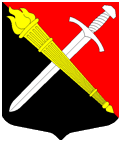 АДМИНИСТРАЦИЯМуниципальное образование Тельмановское сельское поселение Тосненского района Ленинградской областиП О С Т А Н О В Л Е Н И Е« 24 » декабря .                                                                                № 241Во исполнение ст.160.1 Бюджетного кодекса Российской Федерации, администрация муниципального образования Тельмановское сельское поселение Тосненского района Ленинградской областиПОСТАНОВЛЯЕТ:1.	Закрепить за администрацией муниципального образования
Тельмановское сельское поселение Тосненского района Ленинградской области
полномочия главного администратора доходов бюджета муниципального образования Тельмановское сельского поселения Тосненского района Ленинградской области:1.1. осуществление контроля за правильностью исчисления, полнотой и своевременностью уплаты платежей в бюджет поселения пеней и штрафов по ним;1.2. начисление и учет платежей в бюджет;1.3. взыскание платежей в бюджет;1.4. принятие решения о возврате (возмещении) плательщикам излишне уплаченных (взысканных) сумм;1.5. принятие решения о зачете (уточнении) платежей в бюджет.2.	Установить, что администрация муниципального образования
Тельмановское сельское поселение Тосненского района Ленинградской области
администрирует доходы по следующим кодам бюджетной классификации
Российской Федерации:3. Передать полномочия администратора доходов бюджета муниципального образования Тельмановское сельского поселения Тосненского района Ленинградской области комитету финансов администрации муниципального образования Тосненский район Ленинградской области и закрепить за ним администрирование по следующим кодам бюджетной классификации Российской Федерации:4. Признать утратившим силу постановление местной администрации МО Тельмановское СП от 17.01.2017 г. № 5 «О закреплении за администрацией муниципального образования Тельмановское сельское поселение Тосненского района Ленинградской области полномочий администратора доходов бюджета Тельмановского сельского поселения Тосненского района Ленинградской области» (с изменениями и дополнениями).5. Настоящее постановление вступает в силу с 01.01.2019 г.   6. Настоящее постановление подлежит опубликованию на официальном сайте.   7. Контроль за исполнением настоящего постановления оставляю за собой.Глава администрации                                                                С.А.ПриходькоО закреплении за администрацией муниципального образования Тельмановское сельское поселение Тосненского района Ленинградской области полномочий главного администратора доходов бюджета муниципального образования Тельмановское сельское поселение Тосненского района Ленинградской области008 1 08 04020 01 1000 110Государственная пошлина за совершение нотариальных действий должностными лицами органов местного самоуправления, уполномоченными в соответствии с законодательными актами Российской Федерации на совершение нотариальных действийГосударственная пошлина за совершение нотариальных действий должностными лицами органов местного самоуправления, уполномоченными в соответствии с законодательными актами Российской Федерации на совершение нотариальных действий008 1 11 05075 10 0000 120Доходы от сдачи в аренду имущества, составляющего казну сельских поселений (за исключением земельных участков)Доходы от сдачи в аренду имущества, составляющего казну сельских поселений (за исключением земельных участков)008 1 11 07015 10 0000 120Доходы от перечисления части прибыли, остающейся после уплаты налогов и иных обязательных платежей муниципальных унитарных предприятий, созданных сельскими поселениямиДоходы от перечисления части прибыли, остающейся после уплаты налогов и иных обязательных платежей муниципальных унитарных предприятий, созданных сельскими поселениями008 1 11 08050 10 0000 120Средства, получаемые от передачи имущества, находящегося в собственности сельских поселений (за исключением имущества муниципальных бюджетных и автономных учреждений, а также имущества муниципальных унитарных предприятий, в том числе казенных), в залог, в доверительное управлениеСредства, получаемые от передачи имущества, находящегося в собственности сельских поселений (за исключением имущества муниципальных бюджетных и автономных учреждений, а также имущества муниципальных унитарных предприятий, в том числе казенных), в залог, в доверительное управление008 1 11 09045 10 0000 120Прочие поступления от использования имущества, находящегося в собственности сельских поселений (за исключением имущества муниципальных бюджетных и автономных учреждений, а также имущества муниципальных унитарных предприятий, в том числе казенных)Прочие поступления от использования имущества, находящегося в собственности сельских поселений (за исключением имущества муниципальных бюджетных и автономных учреждений, а также имущества муниципальных унитарных предприятий, в том числе казенных)008 1 11 09045 10 0001 120Прочие поступления от использования имущества, находящегося в собственности сельских поселений (за исключением имущества муниципальных бюджетных и автономных учреждений, а также имущества муниципальных унитарных предприятий, в том числе казенных) (плата за наем)Прочие поступления от использования имущества, находящегося в собственности сельских поселений (за исключением имущества муниципальных бюджетных и автономных учреждений, а также имущества муниципальных унитарных предприятий, в том числе казенных) (плата за наем)008 1 11 09045 10 0002 120Прочие поступления от использования имущества, находящегося в собственности сельских поселений (за исключением имущества муниципальных бюджетных и автономных учреждений, а также имущества муниципальных унитарных предприятий, в том числе казенных) (плата за наем детям-сиротам)Прочие поступления от использования имущества, находящегося в собственности сельских поселений (за исключением имущества муниципальных бюджетных и автономных учреждений, а также имущества муниципальных унитарных предприятий, в том числе казенных) (плата за наем детям-сиротам)008 1 11 09045 10 0003 120Прочие поступления от использования имущества, находящегося в собственности сельских поселений (за исключением имущества муниципальных бюджетных и автономных учреждений, а также имущества муниципальных унитарных предприятий, в том числе казенных) (иные поступления)Прочие поступления от использования имущества, находящегося в собственности сельских поселений (за исключением имущества муниципальных бюджетных и автономных учреждений, а также имущества муниципальных унитарных предприятий, в том числе казенных) (иные поступления)008 113 01540 10 0000 130Плата за оказание услуг по присоединению объектов дорожного сервиса к автомобильным дорогам общего пользования местного значения, зачисляемая в бюджеты сельских поселенийПлата за оказание услуг по присоединению объектов дорожного сервиса к автомобильным дорогам общего пользования местного значения, зачисляемая в бюджеты сельских поселений008 1 13 01995 10 0000 130Прочие доходы от оказания платных услуг (работ) получателями средств бюджетов сельских поселенийПрочие доходы от оказания платных услуг (работ) получателями средств бюджетов сельских поселений008 1 13 02995 10 0000 130Прочие доходы от компенсации затрат бюджетов сельских поселенийПрочие доходы от компенсации затрат бюджетов сельских поселений008 1 14 01050 10 0000 410Доходы от продажи квартир, находящихся в собственности сельских поселенийДоходы от продажи квартир, находящихся в собственности сельских поселений008 1 14 02052 10 0000 410Доходы от реализации имущества, находящегося в оперативном управлении учреждений, находящихся в ведении органов управления сельских поселений (за исключением имущества муниципальных бюджетных и автономных учреждений), в части реализации основных средств по указанному имуществуДоходы от реализации имущества, находящегося в оперативном управлении учреждений, находящихся в ведении органов управления сельских поселений (за исключением имущества муниципальных бюджетных и автономных учреждений), в части реализации основных средств по указанному имуществу008 1 14 02053 10 0000 410Доходы от реализации иного имущества, находящегося в собственности сельских поселений (за исключением имущества муниципальных бюджетных и автономных учреждений, а также имущества муниципальных унитарных предприятий, в том числе казенных), в части реализации основных средств по указанному имуществуДоходы от реализации иного имущества, находящегося в собственности сельских поселений (за исключением имущества муниципальных бюджетных и автономных учреждений, а также имущества муниципальных унитарных предприятий, в том числе казенных), в части реализации основных средств по указанному имуществу008 1 14 02053 10 0000 440008 1 14 02053 10 0000 440Доходы от реализации иного имущества, находящегося в собственности сельских поселений (за исключением имущества муниципальных бюджетных и автономных учреждений, а также имущества муниципальных унитарных предприятий, в том числе казенных), в части реализации материальных запасов по указанному имуществу008 1 14 04050 10 0000 420008 1 14 04050 10 0000 420Доходы от продажи нематериальных активов, находящихся в собственности сельских поселений008 1 14 06025 10 0000 430008 1 14 06025 10 0000 430Доходы от продажи земельных участков, находящихся в собственности сельских поселений (за исключением земельных участков муниципальных бюджетных и автономных учреждений)008 1 16 37040 10 0000 140008 1 16 37040 10 0000 140Поступления сумм в возмещение вреда, причиняемого автомобильным дорогам местного значения транспортными средствами, осуществляющими перевозки тяжеловесных и (или) крупногабаритных грузов, зачисляемые в бюджеты сельских поселений008 1 17 01050 10 0000 180008 1 17 01050 10 0000 180Невыясненные поступления, зачисляемые в бюджеты сельских поселений008 1 17 05050 10 0000 180008 1 17 05050 10 0000 180Прочие неналоговые доходы бюджетов сельских поселений008 2 02  15001 10 0000 150008 2 02  15001 10 0000 150Дотации бюджетам сельских поселений на выравнивание бюджетной обеспеченности008 2 02  15002 10 0000 150008 2 02  15002 10 0000 150Дотации бюджетам сельских поселений на поддержку мер по обеспечению сбалансированности бюджетов008 2 02 25497 10 0000 150008 2 02 25497 10 0000 150Субсидии бюджетам сельских поселений на реализацию мероприятий по обеспечению жильем молодых семей008 2 02 25555 10 0000 150008 2 02 25555 10 0000 150Субсидии бюджетам сельских поселений на поддержку государственных программ субъектов Российской Федерации и муниципальных программ формирования современной городской среды008  2 02 27112 10 0000 150008  2 02 27112 10 0000 150Субсидии бюджетам сельских поселений на софинансирование капитальных вложений в объекты муниципальной собственности008 2 02 29999 10 0000 150008 2 02 29999 10 0000 150Прочие субсидии бюджетам сельских поселений008 2 02  35118 10 0000 150008 2 02  35118 10 0000 150Субвенции бюджетам сельских поселений на осуществление первичного воинского учета на территориях, где отсутствуют военные комиссариаты008 2 02 30024 10 0000 150008 2 02 30024 10 0000 150Субвенции бюджетам сельских поселений на выполнение передаваемых полномочий субъектов Российской Федерации008 2 02 45160 10 0000 150008 2 02 45160 10 0000 150Межбюджетные трансферты, передаваемые бюджетам сельских поселений для компенсации дополнительных расходов, возникших в результате решений, принятых органами власти другого уровня008 2 02 49999 10 0000 150008 2 02 49999 10 0000 150Прочие межбюджетные трансферты, передаваемые бюджетам сельских поселений008 2 07 05010 10 0000 150008 2 07 05010 10 0000 150Безвозмездные поступления от физических и юридических лиц на финансовое обеспечение дорожной деятельности, в том числе добровольных пожертвований, в отношении автомобильных дорог общего пользования местного значения сельских поселений008 2 07 05020 10 0000 150008 2 07 05020 10 0000 150Поступления от денежных пожертвований, предоставляемых физическими лицами получателям средств бюджетов сельских поселений008 2 07 05030 10 0000 150008 2 07 05030 10 0000 150Прочие безвозмездные поступления в бюджеты сельских поселений008 2 08 05000 10 0000 150008 2 08 05000 10 0000 150Перечисления из бюджетов сельских поселений (в бюджеты поселений) для осуществления возврата (зачета) излишне уплаченных или излишне взысканных сумм налогов, сборов и иных платежей, а также сумм процентов за несвоевременное осуществление такого возврата и процентов, начисленных на излишне взысканные суммы  008 2 18 60010 10 0000 150  008 2 18 60010 10 0000 150Доходы бюджетов сельских поселений от возврата остатков субсидий, субвенций и иных межбюджетных трансфертов, имеющих целевое назначение, прошлых лет из бюджетов муниципальных районов008 2 18 60020 10 0000 150008 2 18 60020 10 0000 150Доходы бюджетов сельских поселений от возврата остатков субсидий, субвенций и иных межбюджетных трансфертов, имеющих целевое назначение, прошлых лет из бюджетов государственных внебюджетных фондов008	2 19 35118 10 0000 150008	2 19 35118 10 0000 150Возврат остатков субвенций на осуществление первичного воинского учета на территориях, где отсутствуют военные комиссариаты из бюджетов сельских поселений008 2 19 25497 10 0000 150008 2 19 25497 10 0000 150Возврат остатков субсидий на реализацию мероприятий по обеспечению жильем молодых семей из бюджетов сельских поселений008 2 19 25112 10 0000 150008 2 19 25112 10 0000 150Возврат остатков субсидий на софинансирование капитальных вложений в объекты муниципальной собственности из бюджетов сельских поселений008 2 19 25555 10 0000 150008 2 19 25555 10 0000 150Возврат остатков субсидий на поддержку государственных программ субъектов Российской Федерации и муниципальных программ формирования современной городской среды из бюджетов сельских поселений008 2 19 60010 10 0000 150008 2 19 60010 10 0000 150Возврат прочих остатков субсидий, субвенций и иных межбюджетных трансфертов, имеющих целевое назначение, прошлых лет из бюджетов сельских поселений008 1 17 01050 10 0000 180Невыясненные поступления, зачисляемые в бюджеты сельских поселений008 2 08 05000 10 0000 150Перечисления из бюджетов сельских поселений                  (в бюджеты сельских поселений) для осуществления возврата (зачета) излишне уплаченных или излишне взысканных сумм налогов, сборов и иных платежей, а также сумм процентов за несвоевременное осуществление такого возврата и процентов, начисленных на излишне взысканные суммы поселений